МИНИСТЕРСТВО НАУКИ И ВЫСШЕГО ОБРАЗОВАНИЯ 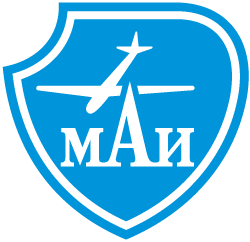 РОССИЙСКОЙ ФЕДЕРАЦИИФЕДЕРАЛЬНОЕ ГОСУДАРСТВЕННОЕ БЮДЖЕТНОЕ ОБРАЗОВАТЕЛЬНОЕ    УЧРЕЖДЕНИЕ ВЫСШЕГО ОБРАЗОВАНИЯ«МОСКОВСКИЙ АВИАЦИОННЫЙ ИНСТИТУТ (национальный исследовательский университет)»Институт № 4 «Радиоэлектроника, инфокоммуникации и информационная безопасность» Кафедра		      	                                Группа		                                                 	Направление подготовки 		                                           	                        			Профиль 													Квалификация 		бакалавр									                                                                           УТВЕРЖДАЮ	Заведующий кафедрой _____  _________  __________________                                                                                                                                                  (№ каф.)       (подпись)                  (фамилия, инициалы)	______  __________ 20     г.ЗАДАНИЕна выпускную квалификационную работу бакалавраОбучающийся_____________________________________________________________________	(фамилия, имя, отчество полностью)Руководитель________________________________________________________________________________________________________                                   (фамилия, имя, отчество полностью___________________________________________________________________________________________________________________________ученая степень, ученое звание, должность и место работы)1. Наименование темы																																							2. Срок сдачи обучающимся законченной работы							3. Задание и исходные данные к работе Перечень иллюстративно-графических материалов*при наличии4. Перечень подлежащих разработке разделов и этапы выполнения работы5. Исходные материалы и пособия________________________________________________________________________________________________________________________________________________________________________________________________________________________________________________________________________________________________________________________________________________________________________________________________________________________________________________________________________________________________________________________________________________________6. Дата выдачи задания				      							Руководитель__________________________________________	(подпись)	Задание принял к исполнению____________________________	(подпись)№ п/пНаименованиеКоличество листов№п/пНаименование раздела или этапаТрудоёмкость в % отполной трудоёмкостиВКРБ Срок выполненияПримечание